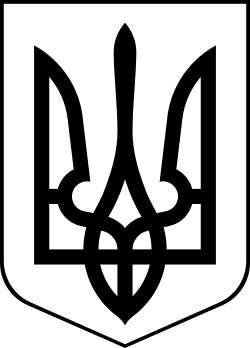 УкраїнаМЕНСЬКА МІСЬКА РАДАМенського району Чернігівської області(сорокова сесія сьомого скликання)РІШЕННЯ10 липня 2020 року 	№190Про затвердження громадянам технічної документації із землеустрою для будівництва і обслуговування житлового будинку, господарських будівель і спорудРозглянувши звернення громадян, про затвердження технічної документації із землеустрою щодо встановлення (відновлення) меж земельних ділянок в натурі (на місцевості) для передачі у приватну власність для будівництва і обслуговування житлового будинку, господарських будівель і споруд на території Менського району Чернігівської області, подані документи, керуючись ст. 26 Закону України „Про місцеве самоврядування в Україні” та ст.ст. 12,116,118,121,126 Земельного кодексу України, Законом України «Про землеустрій» Менська міська рада В И Р І Ш И Л А :Затвердити технічну документацію із землеустрою щодо встановлення (відновлення) меж земельних ділянок в натурі (на місцевості) для передачі у приватну власність для будівництва і обслуговування житлового будинку, господарських будівель і споруд на території Менського району Чернігівської області:Помилой Юрію Миколайовичу, площею 0,2500 га кадастровий номер 7423087601:01:001:0175, за адресою: с. Семенівка, провулок 8 Березня,9;Гой Івану Івановичу, площею 0,2500 га кадастровий номер 7423087601:01:005:0001, за адресою: с. Семенівка, вулиця Перемоги,6;Вінніченку Григорію Петровичу, площею 0,2500 га кадастровий номер 7423083501:01:001:0216, за адресою: с. Дягова, вулиця Павленко О.,9;Зиковій Надії Вікторівні, площею 0,2500 га кадастровий номер 7423083501:01:002:0112, за адресою: с. Дягова, вулиця Зарічна,25;Бутенко Тетяні Григорівні, площею 0,2500 га кадастровий номер 7423083501:01:001:0215, за адресою: с. Дягова, вулиця Гагаріна,31;Товстому Віталію Григоровичу, площею 0,2500 га кадастровий номер 7423083501:01:001:0178 – 1/2 частки,  Товстому Володимиру Григоровичу, площею 0,2500 га кадастровий номер 7423083501:01:001:0178 – 1/2 частки  за адресою: с. Ліски, вулиця Товстих,16;Котченку Петру Михайловичу, площею 0,2087 га кадастровий номер 7423081001:01:002:0361, за адресою: с. Блистова, вулиця Шевченка,2;Сапко Федір Григорович, площею 0,0603 га кадастровий номер 7423010100:01:005:0850, за адресою: м. Мена, вулиця Жукова,12;Підласій Валентині Василівні, площею 0,2500 га кадастровий номер 7423088501:01:001:0156, за адресою: с. Стольне, вул. Камишного,45;Шейко Валентині Андріївні, площею 0,2500 га кадастровий номер 7423081001:01:002:0365, за адресою: с. Блистова, вул. Козацька,30.Передати у приватну власність земельні ділянки для будівництва і обслуговування житлового будинку господарських будівель і споруд на території Менського району Чернігівської області:Помилой Юрію Миколайовичу, площею 0,2500 га кадастровий номер 7423087601:01:001:0175, за адресою: с. Семенівка, провулок 8 Березня,9;Гой Івану Івановичу, площею 0,2500 га кадастровий номер 7423087601:01:005:0001, за адресою: с. Семенівка, вулиця Перемоги,6;Вінніченку Григорію Петровичу, площею 0,2500 га кадастровий номер 7423083501:01:001:0216, за адресою: с. Дягова, вулиця Павленко О.,9;Зиковій Надії Вікторівні, площею 0,2500 га кадастровий номер 7423083501:01:002:0112, за адресою: с. Дягова, вулиця Зарічна,25;Бутенко Тетяні Григорівні, площею 0,2500 га кадастровий номер 7423083501:01:001:0215, за адресою: с. Дягова, вулиця Гагаріна,31;Товстому Віталію Григоровичу, площею 0,2500 га кадастровий номер 7423083501:01:001:0178 – 1/2 частки,  Товстому Володимиру Григоровичу, площею 0,2500 га кадастровий номер 7423083501:01:001:0178 – 1/2 частки  за адресою: с. Ліски, вулиця Товстих,16;Котченку Петру Михайловичу, площею 0,2087 га кадастровий номер 7423081001:01:002:0361, за адресою: с. Блистова, вулиця Шевченка,2;Сапко Федір Григорович, площею 0,0603 га кадастровий номер 7423010100:01:005:0850, за адресою: м. Мена, вулиця Жукова,12;Підласій Валентині Василівні, площею 0,2500 га кадастровий номер 7423088501:01:001:0156, за адресою: с. Стольне, вул. Камишного,45;Шейко Валентині Андріївні, площею 0,2500 га кадастровий номер 7423081001:01:002:0365, за адресою: с. Блистова, вул. Козацька,30.3.	Контроль за виконанням рішення покласти на заступника міського голови з питань діяльності виконкому Менської міської ради Гайдукевича М.В. та постійну комісію з питань містобудування, будівництва, земельних відносин та охорони природи.Міський голова	Г.А. Примаков